lMADONAS NOVADA PAŠVALDĪBA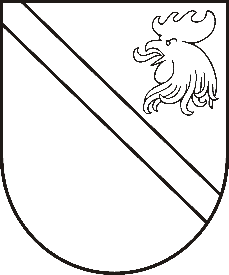 Reģ. Nr. 90000054572Saieta laukums 1, Madona, Madonas novads, LV-4801 t. 64860090, e-pasts: pasts@madona.lv ___________________________________________________________________________MADONAS NOVADA PAŠVALDĪBAS DOMESLĒMUMSMadonā2021.gada 25.februārī								             Nr.80									       (protokols Nr.5, 5.p.)Par Madonas novada reorganizācijas plāna konstatējuma daļas apstiprināšanu10.11.2020. Ministru kabineta noteikumu Nr. 671 “Pašvaldību institūciju, finanšu, mantas, tiesību un saistību pārdales kārtība pēc administratīvo teritoriju robežu grozīšanas vai sadalīšanas” 23. punkts paredz, ka administratīvi teritoriālās reformas īstenošanas ietvaros visas novadu veidojošās pašvaldības sagatavo reorganizācijas plāna konstatējuma daļu. Konstatējuma daļa sastāv no trīs pielikumiem, kuri satur ziņas par institūcijām, mantu un saistībām. Saskaņā ar noteikumiem konstatējuma daļa ir jāapstiprina ar domes lēmumu, jāpublicē pašvaldības tīmekļvietnē un jāiesniedz Vides aizsardzības un reģionālās attīstības ministrijai. Saskaņā ar Ministru kabineta Noteikumu Nr.671 reorganizācijas plāna konstatējumu daļā informāciju iekļauj par pozīcijām, kuru vērtība pārsniedz 1000,00 euro.Administratīvi teritoriālās reformas īstenošanas ietvaros apvienojamās pašvaldības, pieņemot attiecīgu lēmumu apvienojamo pašvaldību finanšu komisijā, var šo noteikumu 2. un 3. pielikuma tabulās sniedzamo informāciju sagatavot un iesniegt citā formā. 2021. gada 26. janvārī notika Cesvaines, Ērgļu, Lubānas un Madonas apvienojamo pašvaldību finanšu komisijas sēde, kurā tika pieņemts lēmums izmainīt iesniedzamo veidlapu formātu.Noklausoties sniegto informāciju, ņemot vērā 16.02.2021. Finanšu un attīstības komitejas atzinumu, atklāti balsojot: PAR - 15 (Agris Lungevičs, Aleksandrs Šrubs, Andrejs Ceļapīters, Andris Dombrovskis, Andris Sakne, Antra Gotlaufa, Artūrs Grandāns, Gatis Teilis, Inese Strode, Ivars Miķelsons, Kaspars Udrass, Rihards Saulītis, Valda Kļaviņa, Valentīns Rakstiņš, Zigfrīds Gora), PRET – NAV, ATTURAS –  NAV, Madonas novada pašvaldības dome NOLEMJ:1. Apstiprināt Madonas novada pašvaldības reorganizācijas plāna konstatējošo daļu (pielikums Nr.1, pielikums Nr. 2, pielikums Nr.3).2. Piecu darbdienu laikā par pieņemto lēmumu informēt Vides aizsardzības un reģionālās attīstības ministriju, kā arī publicēt informāciju pašvaldības tīmekļvietnē.Domes priekšsēdētājs							                      A.LungevičsVindele 64860034